MEMORIA DELLA GUERRA……CENT’ANNI DOPOGIOVEDÌ 18 OTTOBRE 2018 ORE 21.00PRESSO Auditorium (Forum) Via Roma, 8 VERUNOIN OCCASIONE DEL CENTENARIO DELLA  I GUERRA MONDIALECONFERENZA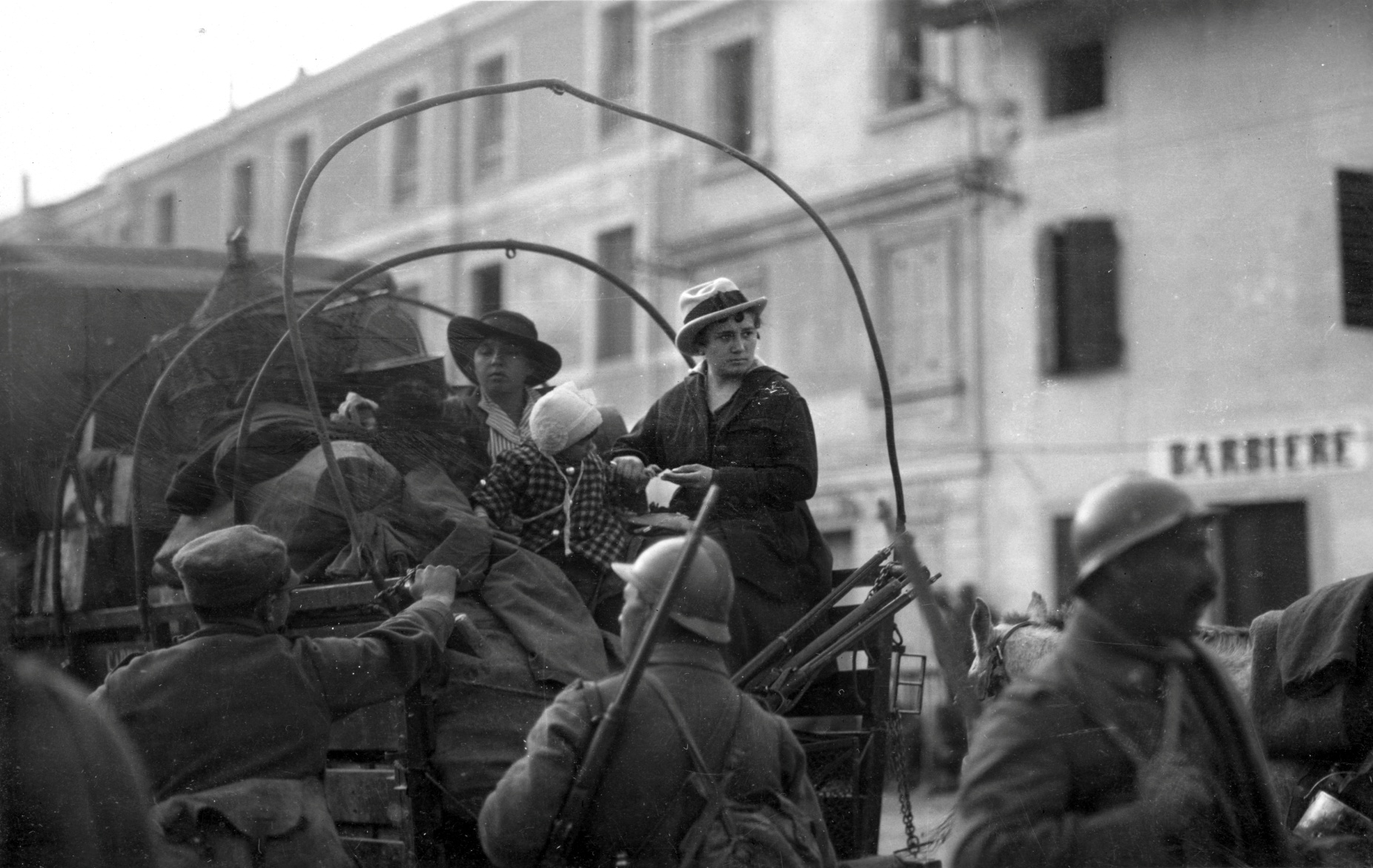 “LA FINE DELL’EQUILIBRIO EUROPEO”CONDOTTA DADott. CERUTTI GIOVANNI, direttore Istituto storico della Resistenza Piero FornaraCon la partecipazione del CORO S.s. GIULIO E AMATORE DI CRESSA in collaborazione con il CORO S. ILARIO VERUNOCoordina il prof. GALLOTTI GIAN BATTISTA